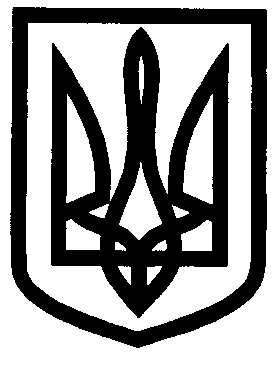 УКРАЇНАХАРКІВСЬКА ОБЛАСТЬІЗЮМСЬКА МІСЬКА РАДИВІДДІЛ ОСВІТИНАКАЗ06.09.2016                                                                                         	№364 Про організацію роботиІзюмського освітнього округу у 2016/2017 н.р.Відповідно до статей 43, 55, 59, 60 Закону України «Про місцеве самоврядування в Україні», статті 36 Закону України «Про освіту» та статей 9, 37 Закону України «Про загальну середню освіту», законів України «Про професійно-технічну освіту», «Про позашкільну освіту», «Про вищу освіту», «Про дошкільну освіту», статті 59 Господарського кодексу України, Указом Президента України від 30 вересня 2010 року № 926/2010 «Про заходи щодо забезпечення пріоритетного розвитку освіти в Україні», на виконання наказу Міністерства освіти і науки України від 05 квітня 2007 року № 267 «Про затвердження положення про освітній округ», нової редакції  Положення про освітній округ, затвердженого постановою Кабінету Міністрів України «про внесення змін до деяких постанов Кабінету Міністрів України» від 20 січня 2016р. №79  та на виконання рішення 50 сесії Ізюмської міської ради 6 скликання від 31.07.2013 № 1951 «Про створення Ізюмського освітнього округу»  та з метою забезпечення дітям дошкільного віку, учням навчальних закладів системи загальної середньої освіти рівного доступу до якісної дошкільної, загальної середньої, позашкільної освіти, допрофесійної підготовки, неперервної освіти на територіях обслуговування, координації діяльності дошкільних, загальноосвітніх, позашкільних закладів, питань реалізації законодавства в галузі освіти, ефективного використання кадрового потенціалу, навчально-методичної, матеріально-технічної бази, НАКАЗУЮ:1. Головному спеціалісту з питань загальної середньої освіти Мартинову В.О. здійснювати контроль за дотриманням чинного законодавства стосовно організації роботи освітнього округу. Протягом навчального року2. Головному спеціалісту з питань загальної середньої освіти Мартинову В.О. розглянути питання діяльності Ізюмського освітнього округу на колегії відділу освіти.Червень 20173.  Методичному кабінету  відділу освіти (зав. метод. кабінетом Савченко Т.В.):	3.1. Забезпечити методичний супровід організації роботи Ізюмського освітнього округу.Постійно.	3.2. Провести моніторинг результативності роботи освітнього округу за підсумками поточного навчального року. 2017 рік.4. Керівникам: Вербенку С.Б.–директору Ізюмської гімназії № 3 Ізюмської міської ради., Чернишевій С.В.–заступнику директора з навчально-виховної роботи Ізюмської загальноосвітньої школи І-ІІІ ступенів № 4 Ізюмської міської ради, на яку покладено обов’язки директора, Шаповал Т.В. – заступнику директора з навчально-виховної роботи Ізюмської загальноосвітньої  школи І-ІІІ ступенів № 5 Ізюмської міської ради, на яку покладено обов’язки директора, Мороці А.С. – директору  Центру дитячої та юнацької творчості Ізюмської міської ради.	4.1. Скоординувати плани роботи суб’єктів освітнього округу на поточний навчальний рік з конкретним визначенням проблем, заходів щодо їх реалізації, відповідальних та термінів виконання. До  05.09.2016 	4.2. Забезпечити виконання скоординованих планів роботи протягом поточного навчального року.4.3. Укласти договори про спільну освітню діяльність між суб’єктами освітнього округу.До 05.09.20164.4. Обговорити на засіданнях Ради округу питання раціонального розподілу варіативної складової навчальних планів та подати пропозиції до відділу освіти. До 31.08.20164.5. Підвести підсумки роботи на засіданні освітнього округу протягом першого та другого семестру поточного навчального року та розглянути це питання на черговому засіданні Ради округу. Розробити конкретні пропозиції щодо підвищення якості роботи округу.До 15.06.2017	4.6. Провести діагностику професійних намірів учнів 9-х класів шляхом анкетування, тестування, співбесід з метою виявлення вибору учнями певного профілю на наступний навчальний рік. Розглянути підсумки на засіданні  Ради освітнього округу.До 15.03.2017	4.7. Оптимізувати мережу профільних класів на наступний навчальний рік відповідно до виявлених запитів та потреб учнів.До 01.06.2017	4.8. Забезпечити встановлення конструктивних зв’язків загальноосвітніх навчальних закладів -  суб’єктів округу з громадою, підприємствами, установами, вищими навчальними закладами з метою максимальної реалізації завдань надання якісних освітніх послуг. Постійно5. Керівникам загальноосвітніх навчальних закладів – суб’єктів округу:5.1.Сприяти підвищенню якості  роботи освітнього округів шляхом надання ним якісних освітніх послуг.Постійно	5.2. Оптимізувати структуру методичної роботи з педагогічними кадрами з урахуванням можливостей освітнього округу з метою якісної підготовки вчителів до підвищення якості освітніх послуг.Протягом навчального року	5.3. Здійснювати контроль за проведенням індивідуальних занять, факультативів  та гурткової роботи, відвідування їх учнями.Протягом навчального року	 5.4 Здійснити контроль за виконанням програм індивідуальних занять, факультативів  та  гуртків.Січень, червень 2017	7. Контроль за виконанням наказу залишаю за собою.Начальник відділу освіти                                  О.П.ЛесикМартинов